Digitala Portfolios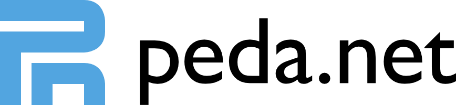 Åbo använder så kallade digitala portfolios för alla barn på daghem och förskola. Detta är en digital plattform, kallad Pedanet, där vi samlar dokumentation kring barnet. Våra sidor på Pedanet har två delar. Dels är det allmänt tillgängliga sidor med information kring verksamheten, dels är det sidor som kräver inloggning, där vi samlar bilder och annat på ert eget barn.Som förälder måste du: Skapa en identitet för ditt barn på Pedanet. Meddela användarnamnet ni har skapat till er grupp.Fylla i och returnera blankett om fototillstånd.Efter den har kommit in kan vi koppla ihop ert barn med den avdelning som han tillhör.1. Skapa användarnamn på peda.net	OBS! Använd andra browsers än Internet Explorer när du använder peda.net för säkerhets och användningsorsaker.  Gå till https://peda.netKlicka på ”Skapa ett konto” i övre högra hörnet.Välj ”Jag är under 13 år” (du gör användarnamn för barnet)Fyll i barnets namn och eget namn och epost. Klicka på ”Sänd registrering”.Efter registrering kommer engångs-id till din epost. Kontot måste bekräftas inom en vecka. (Om du inte ser eposten kontrollera spam-korgen).Klicka på länken. OBS! Använd det användarnamn och lösenord som kom i mejlet.Läs och godkänn villkoren.Fyll i användarnamn för ditt barn. Behöver inte vara förnamn/efternamn, men observera att användarnamnet är allmän information och synligt för alla. Välj även lösenord. Det rekommenderas även att fylla i barnets namn, men detta är inte ett måste. Som epost sätt din egen epost-adress.Välj ”Aktivera kontot”.Bekräfta e-postadressen som skickats till din epost genom att klicka på länken i mejlet och sedan ”Verifiera e-postadress”.Skriv ned för egen räkning barnets id så du kommer ihåg det. Observera att det är skillnad på små och stora bokstäver.Meddela användarnamn till barnets grupp (kan göras med blanketten sist här).2. Hitta Till barnets daghem/förskolaNär du har skaffat dig konto på Pedanet behöver du göra följande för att hitta till avdelningens sida:Från en dator:Gå till peda.net och logga in.Skriv https://peda.net/turku/barnen i adressfältetKlicka på enhet du vill till och sedan på avdelning.För att skapa en genväg till den här sidan klicka på stjärnan, , till höger på skärmen.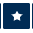 Markera ”Visa i mina länkar”. Då skapas automatiskt en genväg till den här sidan på din inloggningssida.
Om man så önskar kan man även välja att prenumerera på sidan, då får man ett meddelande om någon har skrivit något på sidan. Meddelandet syns under klockan, , i övre högra hörnet 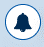 Klicka på spara.Från en mindre skärm:Gör stegen 1-2 ovan, sedan får du klicka på de tre strecken,, i över vänstra hörnet av skärmen för att få fram menyn och välj där enhet och avdelning. 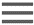 Hur sätter jag in material till mitt barn?Gå in på ditt barns portfoliomapp och välj under vilken rubrik inlägget kan passaÖppna någon av mapparna, klicka på ”+ Skapa” längst uppe på sidan och välj ”Text”.Skriv en rubrik för inlägget t.ex. ”10.9.17 Sanna klipper med sax hemma”
I innehållet kan ni fritt skriva text om vad som hänt, bilder/videos får ni in genom att trycka på ”Lägg till ny bilaga” och sedan bläddra efter filen. 
Annars kan du lägga upp bilder separat genom att välja ”bild” i. För att lägga upp video måste man välja ”fil”. 
Observera att stora videos kan ta lång tid att ladda upp eller kanske inte går att ladda upp. På de flesta telefoner kan man sänka ”kvaliteten på videon” eller så kan man filma kortare snuttar vilket underlättar användandet av peda.net. Välj slutligen ”Spara” nere på sidan. Ny användaridentitet på PedanetDenna sida returneras till avdelningen Kom ihåg att anteckna användarnamn även för egen del!Mitt barn: 
…………………………………………………………………………….Har nu en Pedanet identitet som är:…………………………………………………………………………………………………………………………………….